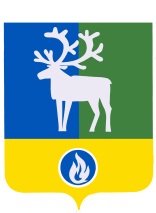 БЕЛОЯРСКИЙ РАЙОНХАНТЫ-МАНСИЙСКИЙ АВТОНОМНЫЙ ОКРУГ – ЮГРААДМИНИСТРАЦИЯ БЕЛОЯРСКОГО РАЙОНА                                                                                                                                       ПРОЕКТПОСТАНОВЛЕНИЕот  «___»   ______  2020 года						              № ___О внесении изменений в постановление администрации Белоярского района от 31 октября 2018 года № 1050           П о с т а н о в л я ю:           1. Внести в Постановление администрации Белоярского района «Об утверждении муниципальной программы Белоярского района «Развитие транспортной системы Белоярского района на 2019-2024 годы» от 31 октября 2018 года № 1050 (далее – Постановление) следующие изменения:            1)  в наименовании Постановления слова:  «на 2019 - 2024 годы» исключить;             2)  в пункте 1 Постановления слова:  «на 2019 - 2024 годы» исключить.             2. В приложение «Муниципальная программа Белоярского района «Развитие транспортной системы Белоярского района на 2019 - 2024 годы»» к постановлению администрации Белоярского района от 31 октября 2018 года № 1050 «Об утверждении муниципальной программы Белоярского района «Развитие транспортной системы Белоярского района на 2019 - 2024 годы» (далее – Программа) внести следующие изменения:            1) в наименовании муниципальной Программы слова: «на 2019 - 2024 годы» исключить;            2) позицию «Наименование муниципальной программы» паспорта Программы изложить в следующей редакции:            3) позицию девятую паспорта Программы изложить в следующей редакции:            4) дополнить паспорт Программы позицией десять следующего содержания:            5) таблицу 4 «Целевые показатели муниципальной программы»  Программы изложить в редакции согласно приложению 1 к настоящему постановлению;6)  таблицу 5 «Перечень основных мероприятий муниципальной программы, объемы и источники их финансирования» Программы  изложить в редакции согласно приложению 2 к настоящему постановлению;7) таблицу 7 «Перечень объектов капитального строительства» Программы изложить в следующей редакции:                                                                                                                         «Таблица 7                                  Перечень объектов капитального строительства 	3. Опубликовать настоящее постановление в газете «Белоярские вести. Официальный выпуск».            4. Настоящее постановление вступает в силу после его официального опубликования.            5. Контроль за выполнением постановления возложить на заместителя главы Белоярского района Ващука В.А. Глава Белоярского района	  		             	                                      С.П.Маненков                                                                                  «Наименование муниципальной программыРазвитие транспортной системы Белоярского района »;«Срок реализации муниципальной программы2019 - 2025 годы и на период до 2030 года»;«Финансовое обеспечение муниципальной программыОбщий объем финансирования муниципальной программы на 2019 - 2030 годы составляет 1 465 796,5 тыс. рублей, в том числе:1)	за счет средств бюджета Белоярского района -  1 437 145,4 тыс. рублей, в том числе по годам:2019 год – 120 109,0 тыс. рублей;2020 год – 153 315,3 тыс. рублей;2021 год – 91 640,5 тыс. рублей;2022 год – 78 040,6 тыс. рублей;2023 год – 124 255,0 тыс. рублей;2024 год – 124 255,0 тыс. рублей;2025 год – 124 255,0 тыс. рублей;2026 -2030 годы – 621 275,0 тыс. рублей;2)	за счет средств бюджета Белоярского района, сформированного за счет средств бюджета Ханты-Мансийского автономного округа - Югры в форме субсидий (далее – бюджет автономного округа) – 28 651,1 тыс. рублей, в том числе по годам:2019 год – 28 651,1 тыс. рублей        »;NНаименование объектаМощностьСрок строительства (проектирования)Источник финансирования».12345».1Реконструкция объездной автомобильной дороги на участке в 6 микрорайоне г.Белоярский 2 (этап)1 км.2021 годБюджет Белоярского района (муниципальный контракт жизненного цикла»  ».